Инсульт. Что нужно знать!В буквальном переводе с латинского языка слово «инсульт» означает «скачок» или «прыжок». Наши предки очень точно определили сущность этого коварного заболевания, потому что инсульт головного мозга характеризуется внезапным исчезновением или существенным нарушением мозговых функций, как правило, приводящим к смерти человека в течении 24-48 часов. Заметим, что непосредственно инсульт – это единовременное событие, но ему предшествует достаточно длительный процесс функциональных изменений и необратимых поражений мозга. В зависимости от того как проявляет себя инсульт, симптомы заболевания подразделяются на несколько типов и формируют основную классификацию болезни: ишемический инсульт – составляет 80% из числа всех зарегистрированных случаев, связан с острыми нарушениями кровоснабжениям определенных участков головного мозга; геморрагический инсульт – признаки заболевания проявляются при пропитывании кровью различных участков мозга или же при внутримозговой гематоме; субарахноидальные кровоизлияния – возникают при разрыве кровеносных сосудов мозговой оболочки; примерно в 5% случаев причина инсульта остается невыясненной. Одной из самых эффективных и хорошо зарекомендовавших себя технологий диагностики является компьютерная томография.   Непосредственно во время приступа ярко проявляются следующие симптомы: геморрагический инсульт – резкая, «кинжальная» боль в голове, потеря сознания, судороги, сонливость, заторможенность, частая тошнота и рвота; ишемический инсульт – признаки нечетки, нарастают постепенно. Данная форма заболевания характеризуется болями в голове, хриплым дыханием, изменением цвета кожи, многократной рвотой и потерей сознания на поздних стадиях. Первое, что вы должны сделать, заподозрив инсульт, так это вызвать «Скорую помощь». Родственники многих больных теряют время, без толку мечась по квартире в то время, как уходят драгоценные минуты, позволяющие сохранить человеку жизнь. До приезда «скорой» вы можете предпринять ряд действий для улучшения состояния больного: уложите пострадавшего на высокие подушки так, чтобы голова была приподнята над уровнем постели примерно на 30 см; обеспечьте приток свежего воздуха в помещение; освободите шею пациента, расстегните тугой воротничок рубашки и избавьтесь от стесняющей одежды; если у человека наблюдается инсульт, симптомы которого выражаются в повышенном артериальном давлении, дайте больному препарат, снижающий АД; при рвоте поверните голову пациента набок, чтобы рвотные массы не попали в дыхательные пути. Тщательно очищайте полость рта после каждого приступа рвоты. Это, пожалуй, все, что вы можете сделать в домашних условиях. Все остальные мероприятия находятся в ведении врачей. 

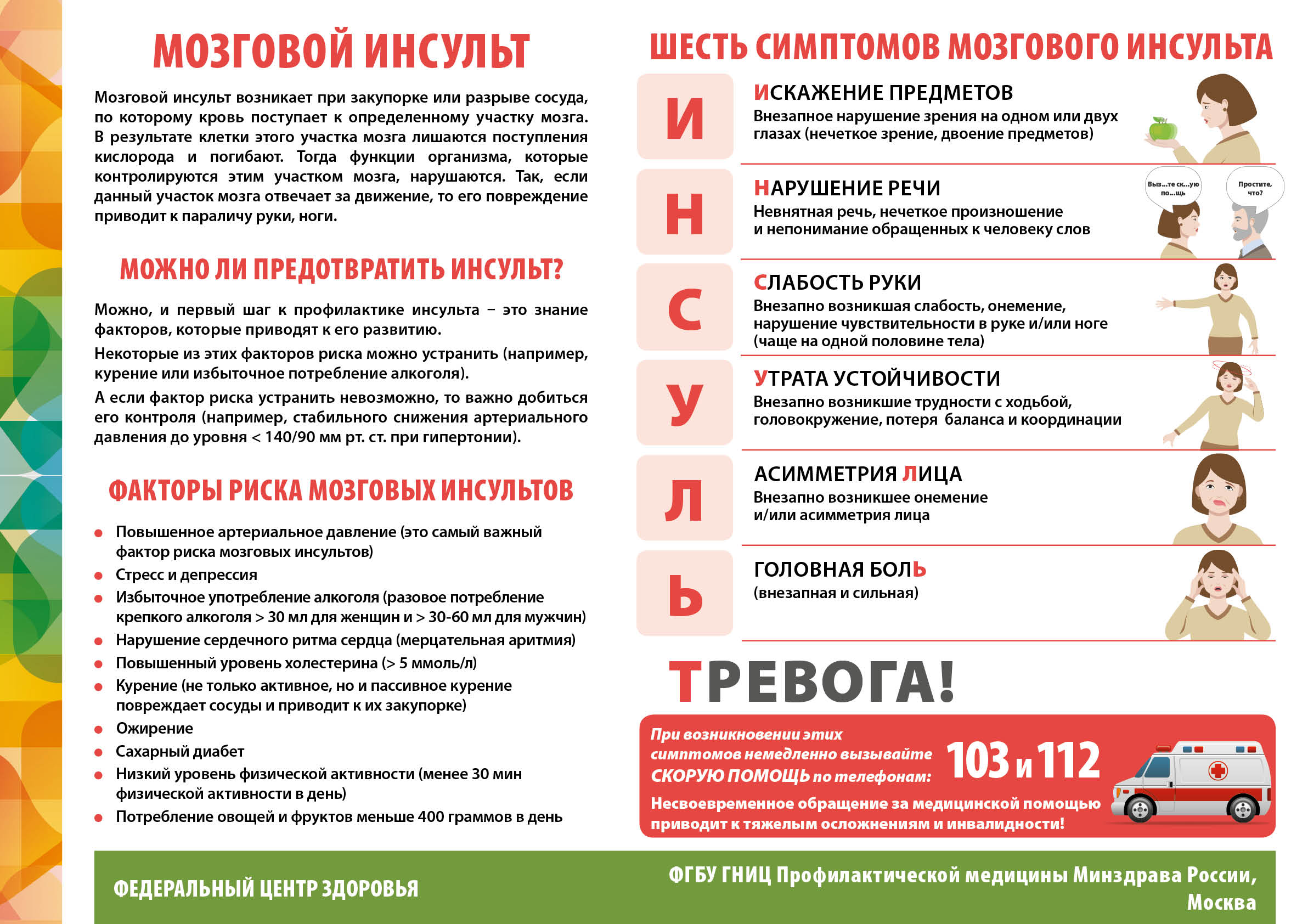 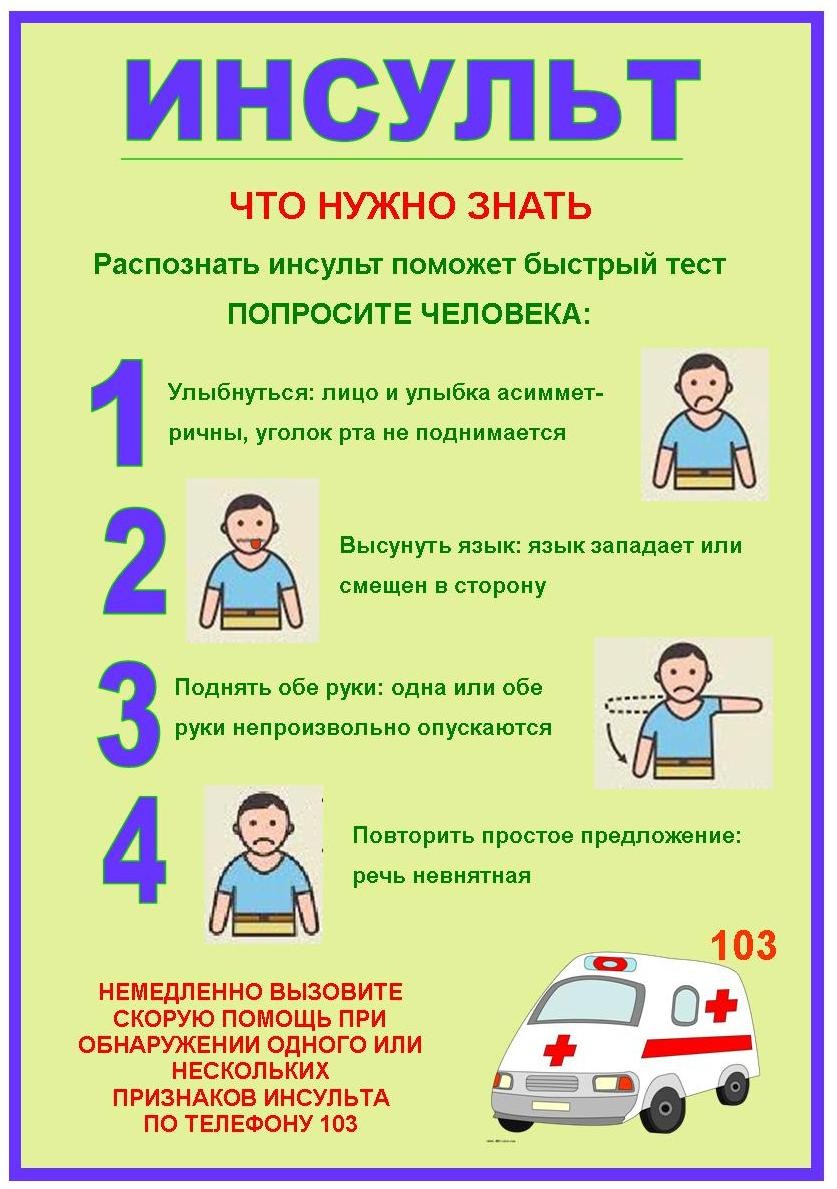 